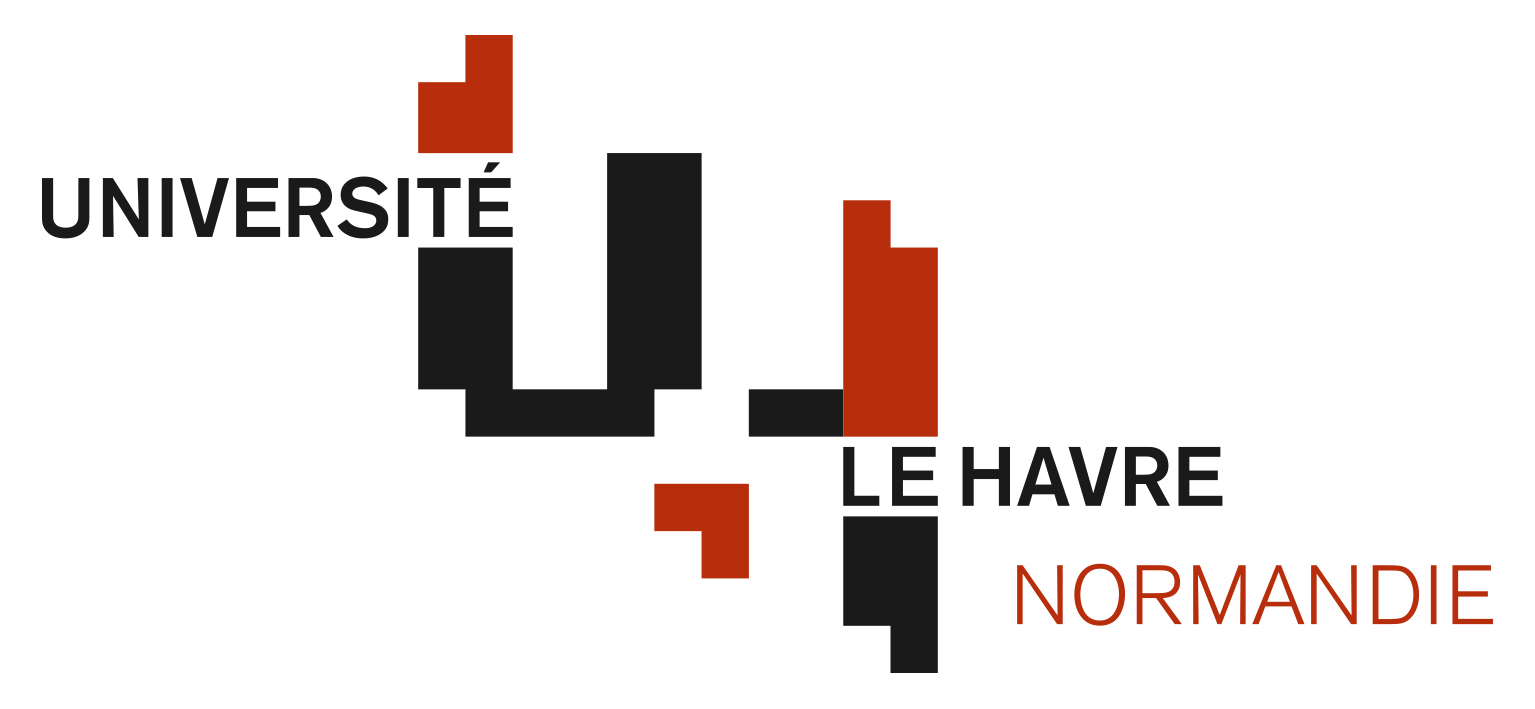 BUT TCNOM DE l’APPRENTI :                                                      ENTREPRISE :Renseignements concernant la mission :Accord du Responsable Pédagogique :Nom :				Prénom : Date :Signature :